               BOSNA I HERCEGOVINA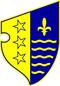 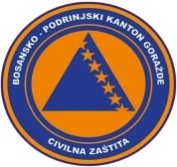                FEDERACIJA BOSNE I HERCEGOVINE               BOSANSKO-PODRINJSKI KANTON GORAŽDE                Kantonalna uprava civilne zaštiteKANTONALNI OPERATIVNI CENTARBroj:17-40-1-87/22Goražde,30.03.2022.godine.  Na osnovu člana 152. Zakona o zaštiti i spašavanju ljudi i materijalnih dobara od prirodnih i drugih nesreća ("Službene novine Federacije Bosne i Hercegovine", broj: 39/03, 22/06 i 43/10), a u vezi sa čl. 12. i 14. Pravilnika o organizovanju i funkcionisanju operativnih centara civilne zaštite ("Službene novine Federacije Bosne i Hercegovine", broj 09/19), dostavljamo Vam: R E D O V N I   I Z V J E Š T A J	 Na osnovu prikupljenih informacija iz osmatračke mreže sa područja BPK-a Goražde, u posljednja 24 sata zabilježeno je : 	Dana 29.03.2022. godine Profesionalna vatrogasna jedinica je dobila dojavu o pojavi požara na bjelogoričnoj šumi lokalitet Podhranjen. Odmah po dojavi u 19,23 sati jedno vozilo i dva vatrogasca izlaze na lice mjesta provode akciju gašenja požara i istu završavaju u 20,35 sati.	Nisu zabilježene druge pojave opasnosti od prirodnih i drugih nesreća koje bi ugrožavale ljude i materijalna dobra.		Prema informaciji dobijenoj od Urgentnog centra Kantonalne bolnice Goražde, u posljednja 24 sata u Urgentnom centru obavljeno je 39 pregleda. Jedna osoba je zadržana na liječenju u Kantonalnoj bolnici Goražde.	Vodastaji svih vodotokova na području BPK Goražde  trenutno  su stabilni i nema nikakvih opasnosti od poplava.	Prema prognozi  Agencije za vodno područje rijeke Save Sarajevo za period: 30.03.-02.04.2022godine, na većini hidroloških stanica prognozira se porast vodostaja na cijelom vodnom području rijeke Save u FBiH, posebno na gornjem dijelu sliva Une, Bosne, Usore i Drine. Bujični vodotoci na kojima može doći do povećanja vodostaja u ovom periodu su na području gornjeg toka sliva rijeke Bosne, tj. na slivu rijeke Fojnice, Željeznice i Stavnje.	Nisu zabilježene pojave novih, niti aktiviranja postojećih klizišta.	Kada je riječ o vodosnadbjevanju na području BPK Goražde, u protekla 24 sata  nije bilo problema u snadbjevanju stanovništva vodom. 	Prema informaciji Elektrodistribucije-poslovna jedinica Goražde u protekla 24 sata nije bilo  problema u snadbjevanju stanovništva električnom energijom na području BPK Goražde.	Na osnovu informacije Direkcije za ceste BPK-a Goražde regionalni putevi R-448 Podkozara-Goražde-Hrenovica i R-448A Osanica-Ilovača-Prača su prohodni i u zadovoljavajućem stanju.A tim FUCZ koji radi na području BPK-a GoraždeDana 29.03.2022.godine nakon dojave građana o pronalasku NUS-a u mjestu Radijevići, Grad Goražde, A tim FUZCZ-e  je odmah izašao na lice mjesta gdje su preuzeli granatu TF 90 mm. Preuzeti NUS su propisno uskladištili.DNEVNI IZVJEŠTAJo epidemiološkoj situaciji u vezi COVID-19 na području BPK GoraždeZaključno sa 29.03. pod zdravstvenim nadzorom je  6 osoba sa područja BPK.Dana 29.03. 2022.godine uzorkovan je  materijal kod  17 osoba, 7 Dom zdravlja Gorazde, 9 u  Kantonalnoj  bolnici Goražde i 1 Prača.Završena su testiranja i prema rezultatima nije bilo pozitivnih  na COVID-19 iz Goražda.Zaključno sa  29.03.2022.godine na području BPK  su  3    aktivno zaražene  osobe koronavirusom (COVID-19), oporavljeno je ukupno 3950 osoba, a 127 osoba je preminulo (115 iz Goražda , 8  iz Ustikoline i  4 iz Prače).DOSTAVLJENO :                                                                  DEŽURNI OPERATIVAC   1. Premijerki Vlade BPK Goražde,                 			         Armin Dragolj2. Direktoru KUCZ BPK Goražde,                                                    3.Služba civilne zaštite Grada Goražda,                                     4.Služba civilne zaštite općine Pale FBiH,5.Služba civilne zaštite Općine Foča FBiH		     	                 6. a/a.-                                                                                     odHHHHJHHHhjsdkjkfeklAdresa: Ul. 1. Slavne višegradske brigade 2a, 73000 Goražde, BiH   Tel: 038 224 027, Fax: 038 228 729, mail: kocbpk@gmail.comIzvještaj za dan:29.03.2022.